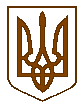 УКРАЇНАБілокриницька   сільська   радаРівненського   району    Рівненської    областіВ И К О Н А В Ч И Й       К О М І Т Е Т    ПРОЕКТ   РІШЕННЯвід  01 серпня 2019   року                                                                                №                                                                      Про звільнення від батьківської плати  гр. Чучкалової Оксани Ростиславівни	Розглянувши заяву гр. Чучкалової Оксани Ростиславівни про звільнення від батьківської плати за відвідування дочкою Білокриницького дошкільного навчального  закладу «ясла дитячий садок» у зв’язку із тяжким матеріальним становищем та частим перебуванням голови сім’ї у зоні антитерористичної операції, керуючись п. 5 ст. 35 Закону України «Про дошкільну освіту», Наказом Міністерства освіти та науки № 677 від 21.11.2001 року «Порядок встановлення плати для батьків за перебування дітей у державних та комунальних дошкільних та інтернатних навчальних закладах», виконавчий комітет Білокриницької сільської радиВ И Р І Ш И В:Звільнити маму Чучкалову О.Р.  від батьківської плати за відвідування доньки, Чучкалової Марії Дмитрівни (05.11.2016р.н.), Білокриницького дошкільного навчального  закладу «ясла дитячий садок» з 01.09.2019 року.Контроль за виконанням даного рішення покласти на бухгалтера дитячого садка О. Сульжик  та члена виконавчого комітету Вельгун В.Г.Сільський голова                                                                                    Т.Гончарук